“On the Job: Careers Market” Newsletter November 2018 A Free Resource for students from Years 5 - 12URL: http://webapps.acu.edu.au/onthejob/index.htm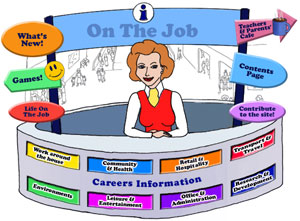 Designed for students in Years 5 – 12
400+ Jobs explored!Hi Careers Advisors and Educators, This third newsletter for 2018 is to introduce you to the new jobs, resources and activities for you to use with your classes [http://webapps.acu.edu.au/onthejob/]. If you like what you see, put it in your favourites! We will only publish this newsletter once a term but you can always go into the What’s New section to see the latest jobs.More jobs will be added over the Christmas break. Your Needs?Contact Frances Moore 0410 540 608 if there are any jobs you wish to be explored for your students.
ACU Equity Pathways provides another Free eLearning Resource: Career WebQuest for students in Years 9 – 12 http://apps.acu.edu.au/careerswq/ Wishing you a restful break over the holiday period, Frances Moore
New Jobs Added: 
Year Level Focus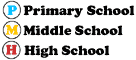 Category: Work around the House Category: EnvironmentsCategory: Transport & TravelCategory: Retail & HospitalityCategory: Leisure & Entertainment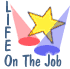 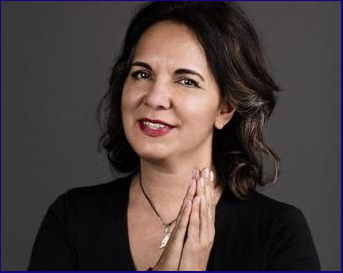 New improvements!Future GrowthTo provide an indication of the Future Growth of a particular job, we are adding the following icons: Decline; Static; Strong [or Moderate] or Very Strong growth to all our listed jobs: 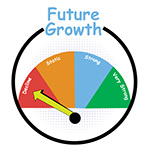 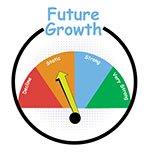 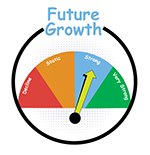 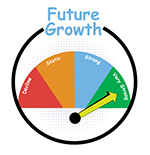 
The information has been obtained from the Australian Government website: Job Outlook https://joboutlook.gov.au/Career.aspx 

This process will take some time to complete but will give students and teachers a good idea of the prospects of this job. Icons for Reading and Viewing a Video 
These icons will show students visually the work they need to do to complete the activities presented. 

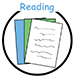 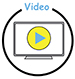 Updated Jobs including Activities
Each of the eight categories are being updated by Adding Related JobsEmbedding the new YouTube Videos and giving you the URLs for each videoConverting the Careers Centre WA URLs to the new onesPutting new job content on Full Job ListingAt the moment, we have updated all the Work around the House jobs and added new activities where needed.  
Often we come across news worthy information and make up activities for the students to undertake. Category: Work around the HouseCategory: EnvironmentsNed Kelly: Sidney Nolan and Ned Kelly: A Visual History?
https://webapps.acu.edu.au/onthejob/life_job/famous_people/Ned_Kelly.htm 
  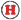 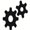 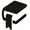 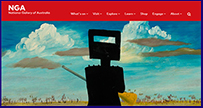 JobACGCActivityYear Level FocusGARDENER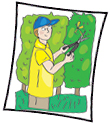 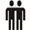 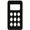 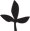 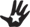 Creating a Frog Bog: at school or home
Creating or revitalising an edible Indigenous garden at school, , All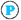 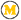 , , Allhttps://webapps.acu.edu.au/onthejob/house/gardener.htm https://webapps.acu.edu.au/onthejob/house/gardener.htm https://webapps.acu.edu.au/onthejob/house/gardener.htm https://webapps.acu.edu.au/onthejob/house/gardener.htm JobACGCActivityYear Level FocusTREE FALLER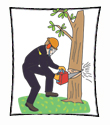 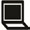 What’s that tree? A school tree audit
Where the old things are: Australia’s most ancient trees – a research project"Should farmers be able to cut down trees on their property regardless...?"https://webapps.acu.edu.au/onthejob/environments/tree_faller.htm https://webapps.acu.edu.au/onthejob/environments/tree_faller.htm https://webapps.acu.edu.au/onthejob/environments/tree_faller.htm https://webapps.acu.edu.au/onthejob/environments/tree_faller.htm JobACGCActivityYear Level FocusCAR DETAILER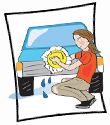 CAR PARK ATTENDANTCleaning the Family Car
Car Detailing in your region? Could this be YOUR business venture?, , All
https://webapps.acu.edu.au/onthejob/transport/car_detailer.htm https://webapps.acu.edu.au/onthejob/transport/car_detailer.htm https://webapps.acu.edu.au/onthejob/transport/car_detailer.htm https://webapps.acu.edu.au/onthejob/transport/car_detailer.htm CARAVAN PARK & CAMPING GROUND MANAGER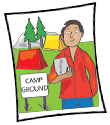 More people are hitting the road in their caravan and campervans than ever before, but will the traditional caravan park survive?Secondaryhttps://webapps.acu.edu.au/onthejob/transport/caravan_park_camping_ground_manager.htm https://webapps.acu.edu.au/onthejob/transport/caravan_park_camping_ground_manager.htm https://webapps.acu.edu.au/onthejob/transport/caravan_park_camping_ground_manager.htm https://webapps.acu.edu.au/onthejob/transport/caravan_park_camping_ground_manager.htm TOURIST INFORMATION OFFICER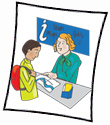 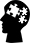 Medical and Dental Tourism: Is it something you would consider?
Do we REALLY have to go on holidays?Secondaryhttps://webapps.acu.edu.au/onthejob/transport/tourist_information_officer.htm https://webapps.acu.edu.au/onthejob/transport/tourist_information_officer.htm https://webapps.acu.edu.au/onthejob/transport/tourist_information_officer.htm https://webapps.acu.edu.au/onthejob/transport/tourist_information_officer.htm JobACGCActivityYear Level FocusMAKEUP ARTIST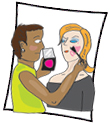 I’m entering the Australian Makeup Artist of the Year Awards!
Girls’ Life, Boys’ Life: What are the marketing messages to each? Should they be different?, , Allhttps://webapps.acu.edu.au/onthejob/retail/makeup_artist.htm https://webapps.acu.edu.au/onthejob/retail/makeup_artist.htm https://webapps.acu.edu.au/onthejob/retail/makeup_artist.htm https://webapps.acu.edu.au/onthejob/retail/makeup_artist.htm VISUAL MERCHANDISER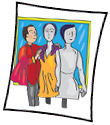 There are DISPLAYS and displays! Do you know the difference?
Your classroom will be on display for Parent-Teacher Night! How would you display it?https://webapps.acu.edu.au/onthejob/retail/visual_merchandiser.htm https://webapps.acu.edu.au/onthejob/retail/visual_merchandiser.htm https://webapps.acu.edu.au/onthejob/retail/visual_merchandiser.htm https://webapps.acu.edu.au/onthejob/retail/visual_merchandiser.htm JobACGCActivityYear Level FocusCINEMA OR THEATRE MANAGER
TICKET COLLECTOR OR USHER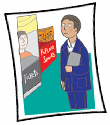 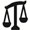 Cleaning the Cinema or Theatre is like cleaning…
Is there an audience for Australian films?
Coming soon to a cinema near you? Ticket prices shaped by demand. , , All
, , https://webapps.acu.edu.au/onthejob/leisure/cinema_theatre_manager.htm https://webapps.acu.edu.au/onthejob/leisure/cinema_theatre_manager.htm https://webapps.acu.edu.au/onthejob/leisure/cinema_theatre_manager.htm https://webapps.acu.edu.au/onthejob/leisure/cinema_theatre_manager.htm JobACGCActivityYear Level FocusLOTJ – Tracey Moffatt – Photographer & Filmmaker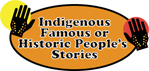 Your Photographic Series
Nicknames and Emotional Pain: Scarred for Life, , All
, https://webapps.acu.edu.au/onthejob/life_job/famous_people/Tracey_Moffatt.htm https://webapps.acu.edu.au/onthejob/life_job/famous_people/Tracey_Moffatt.htm https://webapps.acu.edu.au/onthejob/life_job/famous_people/Tracey_Moffatt.htm https://webapps.acu.edu.au/onthejob/life_job/famous_people/Tracey_Moffatt.htm JobACGCActivityYear Level FocusARCHITECT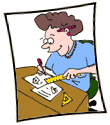 Responding to the Vernacular?
A multigenerational home: a new designhttps://webapps.acu.edu.au/onthejob/classhome_activities/house/architect.htm https://webapps.acu.edu.au/onthejob/classhome_activities/house/architect.htm https://webapps.acu.edu.au/onthejob/classhome_activities/house/architect.htm https://webapps.acu.edu.au/onthejob/classhome_activities/house/architect.htm JobACGCActivityYear Level FocusCIVIL ENGINEER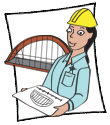 What do you know: Fungi can help concrete heal its own cracks!
The Sydney Harbour Bridge: An investigationhttps://webapps.acu.edu.au/onthejob/classhome_activities/environments/civil_engineer.htm https://webapps.acu.edu.au/onthejob/classhome_activities/environments/civil_engineer.htm https://webapps.acu.edu.au/onthejob/classhome_activities/environments/civil_engineer.htm https://webapps.acu.edu.au/onthejob/classhome_activities/environments/civil_engineer.htm FARMER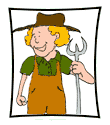 Drought in Australia! Should farmers be helped?https://webapps.acu.edu.au/onthejob/classhome_activities/environments/farmer.htm https://webapps.acu.edu.au/onthejob/classhome_activities/environments/farmer.htm https://webapps.acu.edu.au/onthejob/classhome_activities/environments/farmer.htm https://webapps.acu.edu.au/onthejob/classhome_activities/environments/farmer.htm ZOOKEEPER 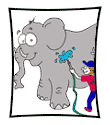 Education Tour! Let's make a Presentation!

Steve Irwin: Should there be Zoos?https://webapps.acu.edu.au/onthejob/classhome_activities/environments/zoo_keeper.htm https://webapps.acu.edu.au/onthejob/classhome_activities/environments/zoo_keeper.htm https://webapps.acu.edu.au/onthejob/classhome_activities/environments/zoo_keeper.htm https://webapps.acu.edu.au/onthejob/classhome_activities/environments/zoo_keeper.htm https://webapps.acu.edu.au/onthejob/life_job/famous_people/Steve_Irwin.htm https://webapps.acu.edu.au/onthejob/life_job/famous_people/Steve_Irwin.htm https://webapps.acu.edu.au/onthejob/life_job/famous_people/Steve_Irwin.htm https://webapps.acu.edu.au/onthejob/life_job/famous_people/Steve_Irwin.htm 